Таблица фотоснимков к мероприятию «Юный стартап».Фото 1. Выступление лектора Лойша Н.А.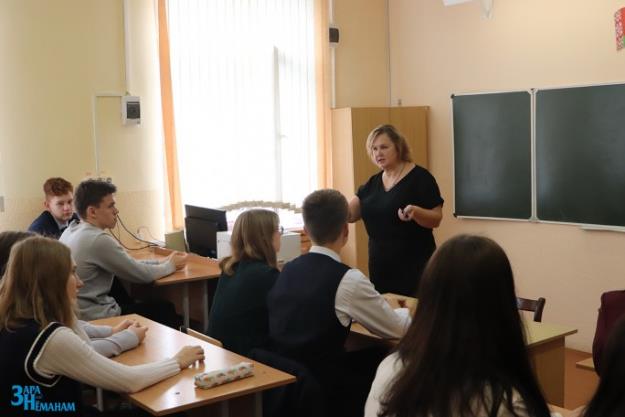 Фото 2.  Учебная аудитория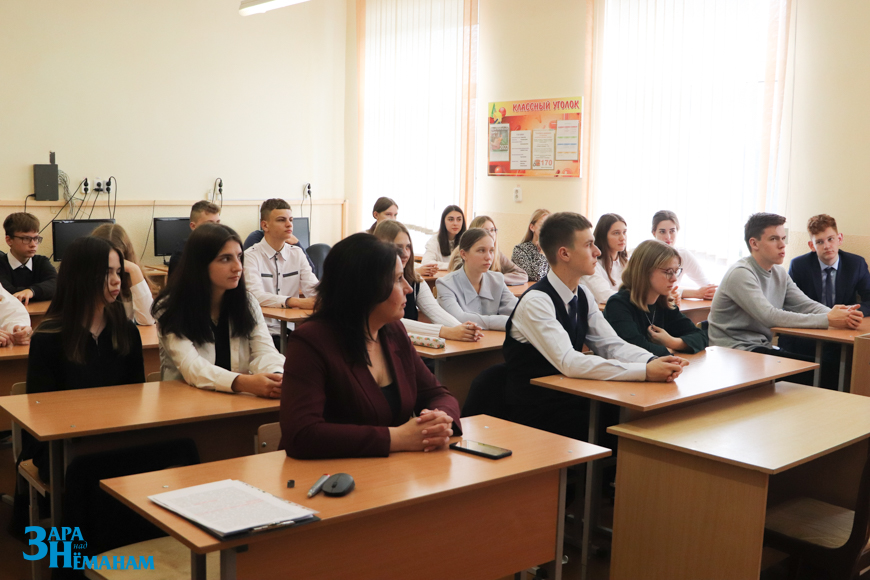 Фото 3. Выступление Величко С.Н.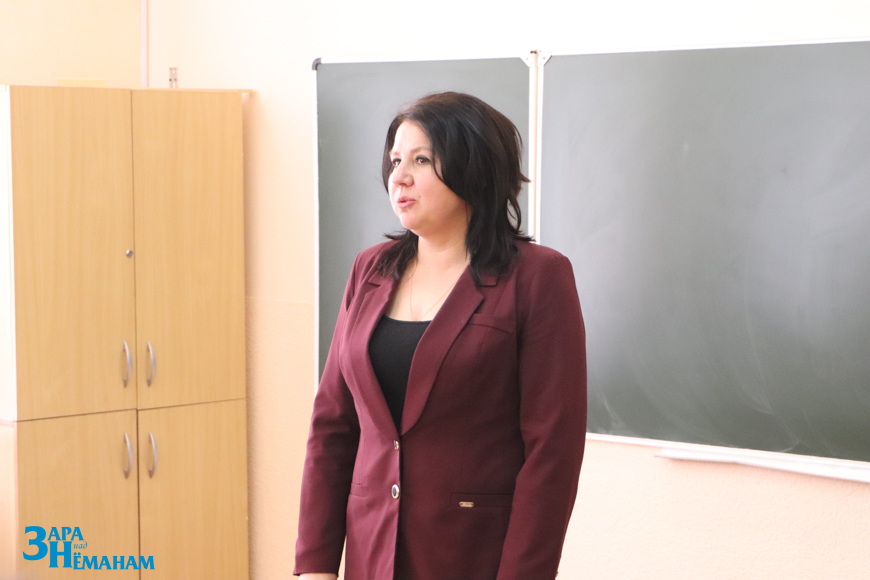  Фото 4. Заседание в райисполкоме. Члены Совета по развитию предпринимательства.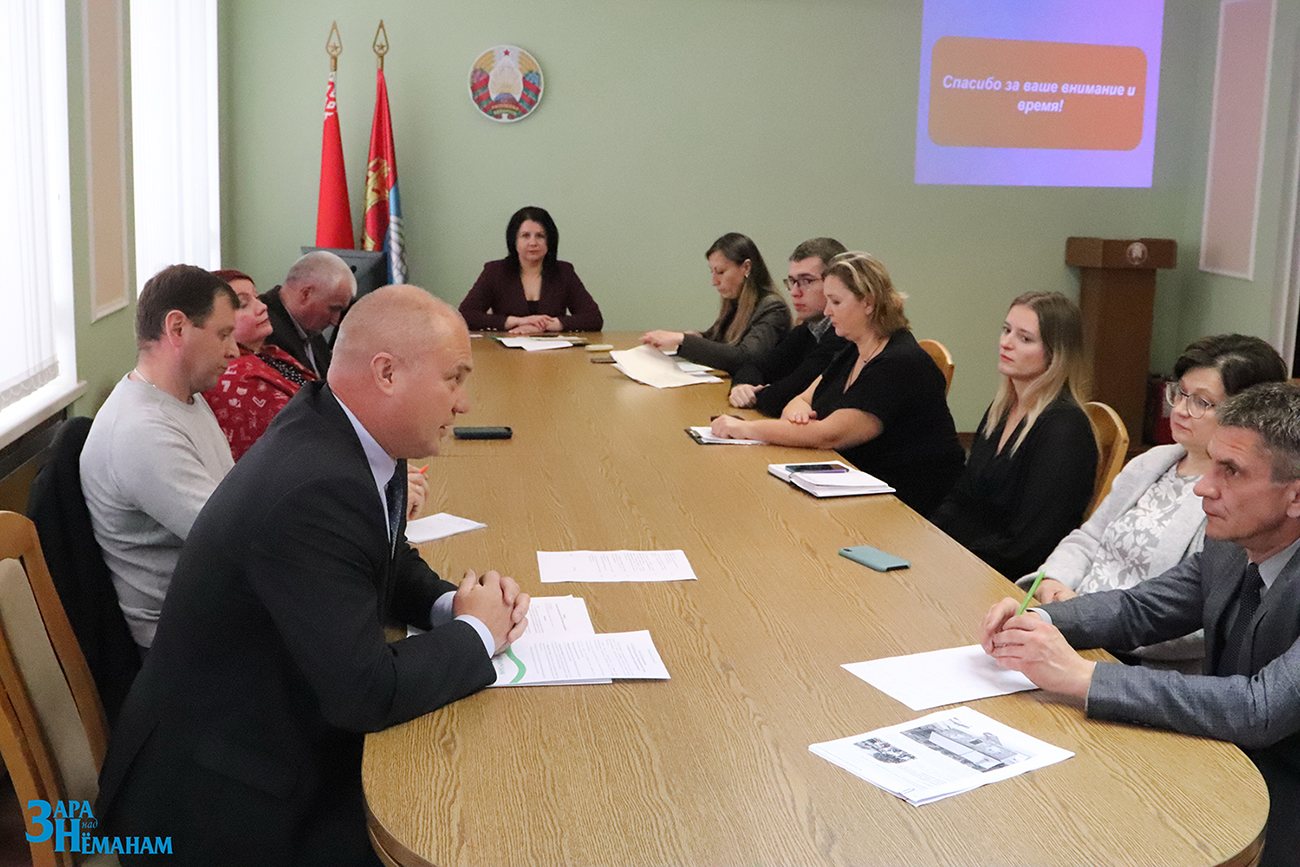 Фото 5-6. Общие снимки зала заседаний.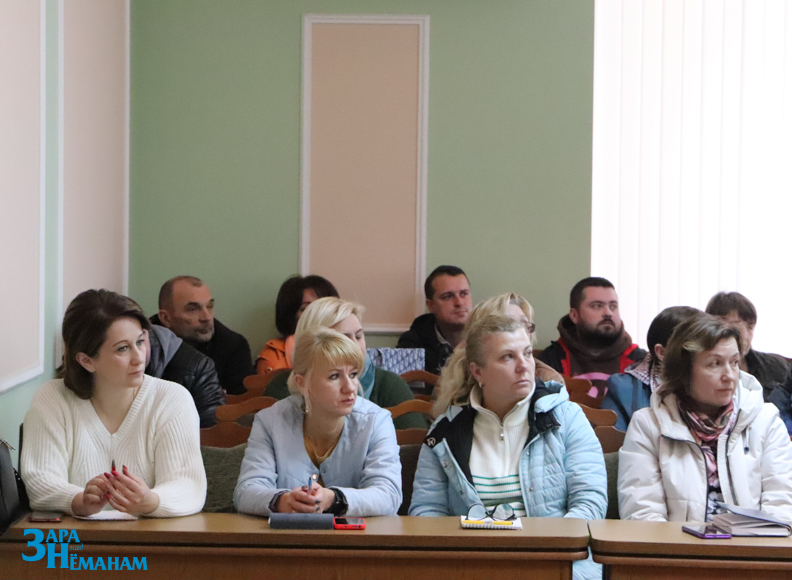 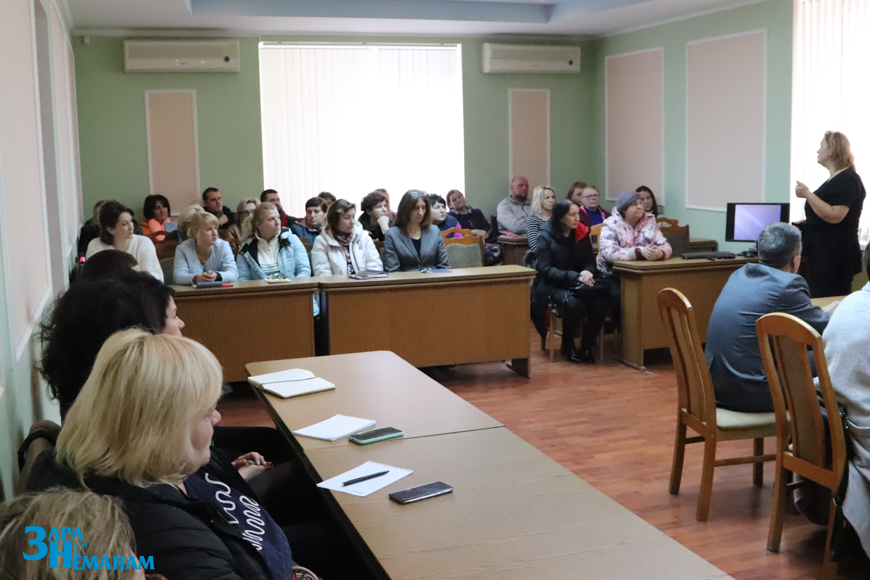 Фото 7. Член Совета Мысливец Г.В.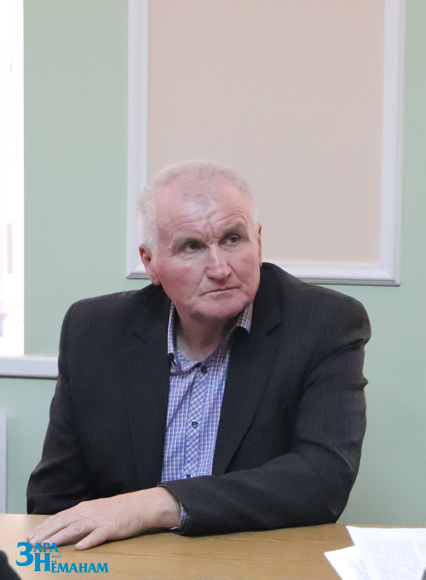 Фото 8. Участники заседания.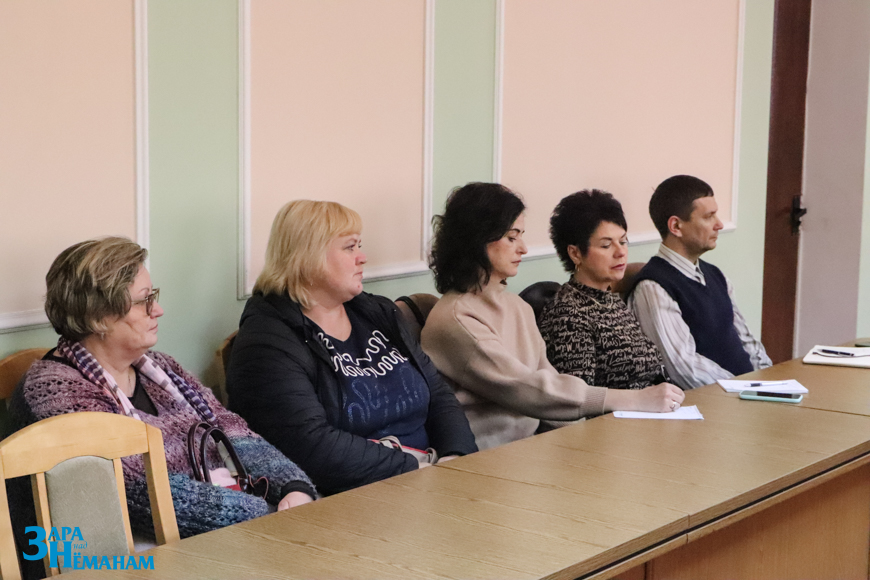 Фото 9. Выступление Дедук Н.И. 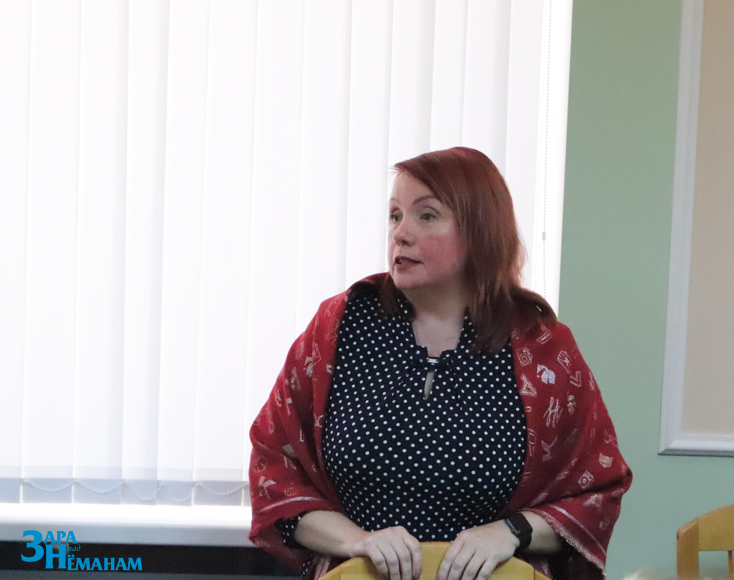 Фото 10. Выступления предпринимателей в прениях.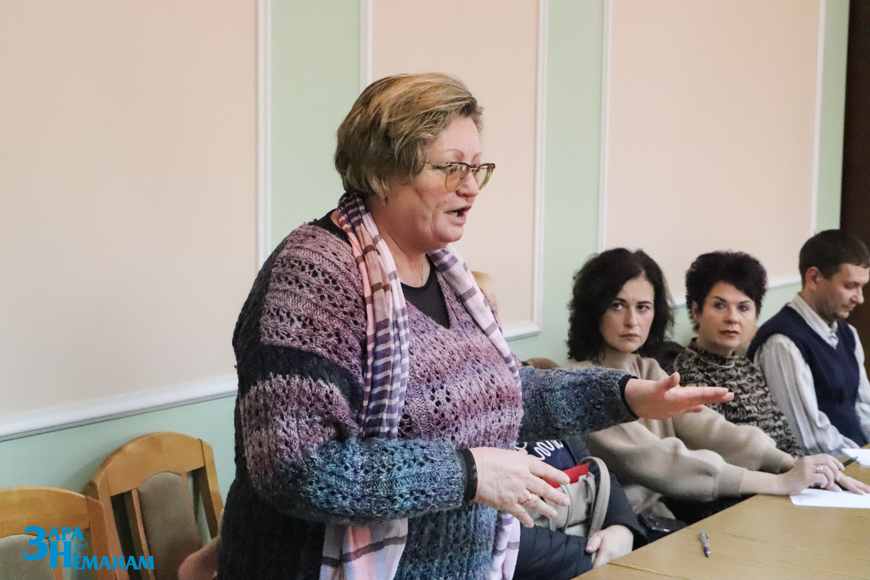 